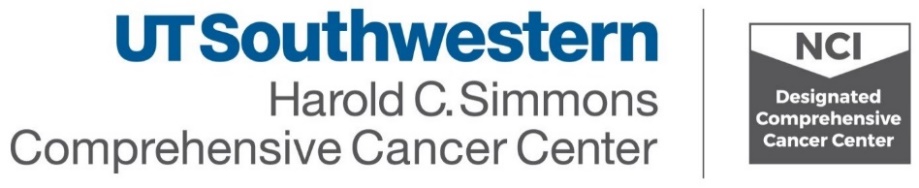 Cáncer hereditario de mama y de ovario (mutaciones en los genes BRCA1 y BRCA2)Lo que debe saber sobre el cáncer hereditario de mama y de ovarioAproximadamente, entre el 5 % y el 10 % de los tipos de cáncer de mama son hereditarios. La mayoría de los tipos de cáncer de mama se producen por mutaciones en los genes BRCA1 y BRCA2, pero hay otros genes que pueden causar cáncer de mama hereditario.Riesgos de cáncer asociados a una mutación en los genes BRCA1 o BRCA2Toda mujer con una mutación en los genes BRCA1 o BRCA2 tiene un mayor riesgo de padecer cáncer de mama y de ovario. Las mujeres con una mutación en los genes BRCA1 o BRCA2 tienen entre un 49 % y un 57 % de riesgo de padecer cáncer de mama. Las mujeres con una mutación en los genes BRCA1 o BRCA2 que hayan recibido un diagnóstico de cáncer de mama tienen entre un 40 % y un 60 % de probabilidad de tener cáncer en la otra mama en un plazo de 20 años. El riesgo de padecer cáncer de ovario con una mutación en el gen BRCA1 es de aproximadamente el 40 %, y con una mutación en el gen BRCA2 el riesgo es de aproximadamente el 18 %.Los hombres con una mutación en el gen BRCA1 tienen un 1 % de riesgo de padecer cáncer de mama; los hombres con una mutación en el gen BRCA2 tienen aproximadamente un 6 % de riesgo de padecer cáncer de mama. Los hombres con una mutación en los genes BRCA1 o BRCA2 tienen entre un 20 % y un 30 % de riesgo de padecer cáncer de próstata antes de los 80 años. A menudo, el cáncer de próstata en hombres con una mutación en los genes BRCA1 o BRCA2 aparece antes y puede ser más agresivo que en los hombres sin una mutación en estos genes.Las mujeres y los hombres con una mutación en los genes BRCA1 o BRCA2 tienen un mayor riesgo de padecer cáncer de páncreas (entre un 1 % y un 4 % en mutaciones del gen BRCA1 y un 6 % en mutaciones del gen BRCA2). Estas personas también pueden tener un mayor riesgo de padecer melanoma y cáncer de colon, de útero y de tiroides.Riesgos para los familiaresLas mutaciones en los genes BRCA1 y BRCA2 se heredan de manera autosómica dominante. Esto significa que los hijos, los hermanos y los padres de las personas con una mutación en estos genes tienen un 50 % de probabilidad (1 de cada 2) de tener la mutación. Una persona con una mutación puede tener uno o más tipos de cáncer, o no tener ninguno en toda su vida. La mayoría de las mutaciones en estos genes se heredan de uno de los padres.Tratamiento de los riesgos de cáncerCáncer de mamaSe debe practicar la concientización y la autoexploración de las mamas a partir de los 18 años.Se recomienda hacer exámenes clínicos y una resonancia magnética (MRI, por sus siglas en inglés) de mama cada año entre los 25 y 29 años.Se recomienda hacer una mamografía y una MRI de mama cada año entre los 30 y 75 años.Se puede considerar la posibilidad de hacer una cirugía para extirpar la mama (mastectomía bilateral preventiva).Cáncer de ovarioSe recomienda la extirpación quirúrgica de las trompas de Falopio y los ovarios entre los 35 y 40 años (las mujeres con una mutación en el gen BRCA2 pueden postergarla hasta los 40 a 45 años).Cáncer de próstataSe puede comenzar con el control (p. ej., un análisis para medir el antígeno prostático específico [PSA, por sus siglas en inglés] o un examen rectal digital) a los 40 años, y se puede considerar la posibilidad de hacer uno todos los años.Cáncer de páncreasSe puede considerar la posibilidad de comenzar con el control a los 50 años haciéndose una MRI de abdomen, una colangiopancreatografía por resonancia magnética (MRCP, por sus siglas en inglés) o una ecografía endoscópica (EUS, por sus siglas en inglés) cada año, o inscribiéndose en una investigación para personas que tengan un familiar (de primer o segundo grado) con cáncer de páncreas del mismo lado de la familia que tiene la mutación.Se puede cambiar la edad a la que se comienza el control del páncreas según los antecedentes familiares, aunque es posible que no se recomiende el control si no hay antecedentes familiares de cáncer de páncreas.MelanomaNo hay directrices específicas sobre la detección, pero se recomienda el tratamiento general de los riesgos de melanoma (como hacerse pruebas dermatológicas anuales en todo el cuerpo y minimizar la exposición a los rayos ultravioleta).Última actualización: 1/9/2020